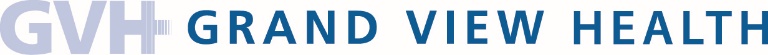 FOR IMMEDIATE RELEASEContacts:Wendy Kaiser						Marketing and Public Relations		cell: 267-373-7901					wkaiser@gvh.org 	Grand View Health Weight Management Program Earns National AccreditationSELLERSVILLE, PA., May 9, 2022 – Grand View Health Weight Management has earned national accreditation from the Metabolic and Bariatric Surgery Accreditation and Quality Improvement Program (MBSAQIP®). This accreditation signifies that Grand View Health meets national quality standards to deliver safe, high-quality metabolic and bariatric patient care.Grand View Health is officially accredited as a MBSAQIP Comprehensive Center with Obesity Medicine Qualifications Center by the MBSAQIP, a joint quality program of the American College of Surgeons (ACS) and the American Society for Metabolic and Bariatric Surgery (ASMBS).The MBSAQIP Standards, Optimal Resources for Metabolic and Bariatric Surgery, ensure that metabolic and bariatric patients receive multidisciplinary medical care, which improves patient outcomes and long-term success. MBSAQIP-Accredited centers offer preoperative and postoperative care designed specifically for patients with obesity.“This accreditation underscores our commitment to excellence and signifies to the communities Bucks and Montgomery counties that we offer the highest quality care possible.” said bariatric surgeon Michael Fishman, MD, with Grand View Health Weight Management. To earn MBSAQIP Accreditation, Grand View Health met essential criteria for staffing, training, facility infrastructure and patient care pathways, ensuring its ability to support patients with obesity. “Achieving MBSAQIP accreditation is a testament to the commitment to quality by everyone on our bariatric and medical weight-loss teams,” says Douglas Hughes, RN, BSN, MBA, Interim President and Chief Executive Officer of Grand View Health. “Their hard work is creating better care for people with obesity and related conditions right here in our community.”After applying for MBSAQIP Accreditation, centers undergo an extensive site visit by an experienced bariatric surgeon who reviews the center's structure, processes and clinical outcomes data. Centers that earn accreditation are awarded a specific designation level, depending on how many patients it serves annually, critical care capabilities, the types of procedures provided, and whether it provides care to patients under the age of 18. The Centers for Disease Control and Prevention (CDC) estimates about 93 million adults in the United States are affected by obesity and that number continues to increase. The disease of obesity increases the risks of morbidity and mortality because of the diseases and conditions that are commonly associated with it, such as type II diabetes, hypertension, cardiovascular disease, and cancer, among other health risks. Metabolic and bariatric surgery has proven to be effective in the reduction of comorbid conditions related to obesity.* ________________________ *Buchwald H, Avidor Y, Braunwald E, et al. Bariatric Surgery: A Systematic Review and Meta-analysis. JAMA. 2004;292(14):1724-1737. DOI:10.1001/jama.292.14.1724.About Grand View HealthGrand View Health is a community health system in Sellersville, PA, located an hour north of Philadelphia. It has served generations of Bucks and Montgomery County residents since 1913. Grand View offers inpatient and outpatient services in the areas of cancer, cardiology, vascular surgery, critical care, radiation oncology, labor and delivery, orthopaedics, post-acute care, robotic surgery, hospice care and women’s and children’s health. In 2021, the Pennsylvania Trauma Systems Foundation accredited Grand View as a Level II Trauma Center, making it the highest-level trauma center in northern Bucks County. 
Grand View Health is a member of the Penn Cancer Network, an affiliate of Penn Medicine Orthopaedic Surgery, and an affiliate of the Penn Trauma Network. Grand View Health has also partnered with Penn Medicine to provide advanced neurological services, including telestroke and teleneurology care.Grand View Hospital is also part of the Children’s Hospital of Philadelphia (CHOP) care network. This partnership provides families with access to CHOP pediatricians in Grand View Hospital’s emergency department, pediatrics unit and Neonatal Intensive Care Unit (NICU.) Grand View Health operates six outpatient centers and two urgent care centers throughout Bucks and Montgomery counties.About the American College of SurgeonsThe American College of Surgeons (ACS) is a scientific and educational organization of surgeons that was founded in 1913 to raise the standards of surgical education and practice and to improve the quality of care for surgical patients. Its achievements have placed it at the forefront of American surgery and have made the College an important advocate for all surgical patients. The College has more than 82,000 members and is the largest organization of surgeons in the world.About the American Society for Metabolic and Bariatric SurgeryThe American Society for Metabolic and Bariatric Surgery (ASMBS) is the largest organization for metabolic and bariatric surgeons in the world, with more than 4,200 members. It is a not-for-profit organization that works to advance the science of metabolic and bariatric surgery. The ASMBS is committed to educating medical professionals and the lay public about metabolic and bariatric surgery, including the associated risks and benefits, as a treatment option for obesity.